PRODUCT NAME:     Desktop socket    PRODUCT No.:     FZ-517          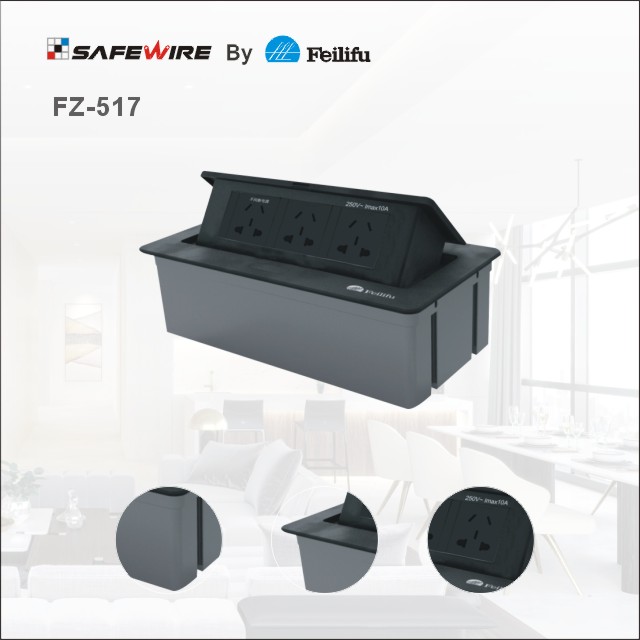 包含要素：1、产品参数（包含手动添加与系统自带）2、产品应用3、产品卖点（Features）4、产品勾线图、5、安装说明6、产品注意事项与警示语7、产品包装图8、公司介绍9、产品线10、CQC检测中心11、证书12、参展的活动照片13、FAQCharacteristic:Technical parameters :Application: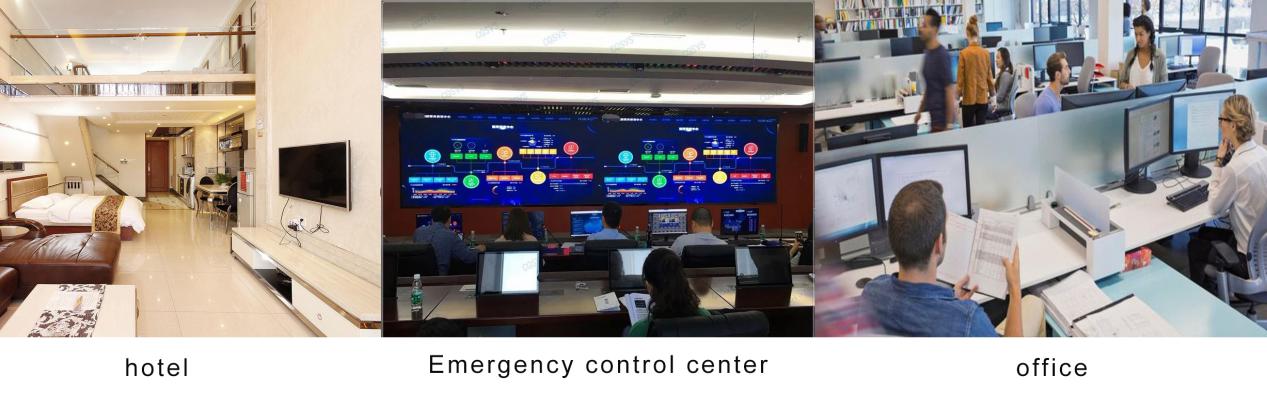 Features: 1.Complete coverplate with round corner shape by CNC: no worry about die-cut when DIY. 2.With 2*damping device, press button and pop up with slow speed; 3.Easy Instalation:only screw bottom box and with fast wiring terminal block, no need additional hank accessories,save labor cost. 4.Replacement modules mechanism: Coverplate is separate with bottom box, it is easy to replace modules after installation into table. 5.Fire-retardant PC plastic bottom box: In accordance with UL94 standard. 6.More optional color :Black/white/silver or other customization color.vailable for 45*45mm type international sockets or modules types: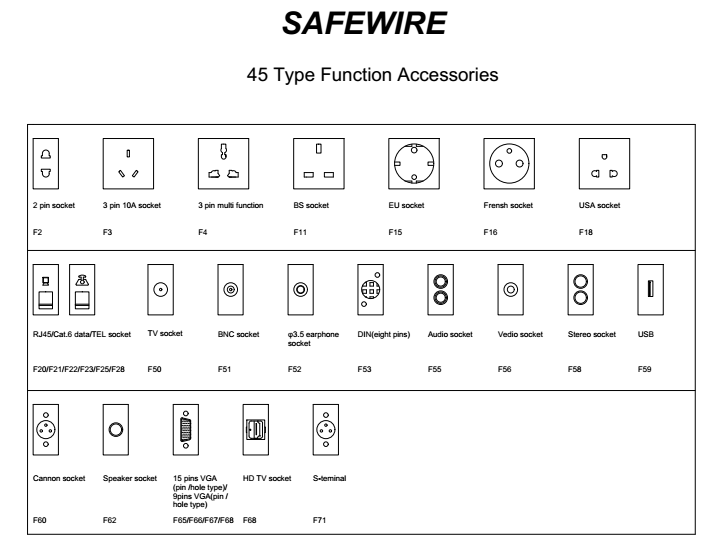 FZ-517 Outline drawing: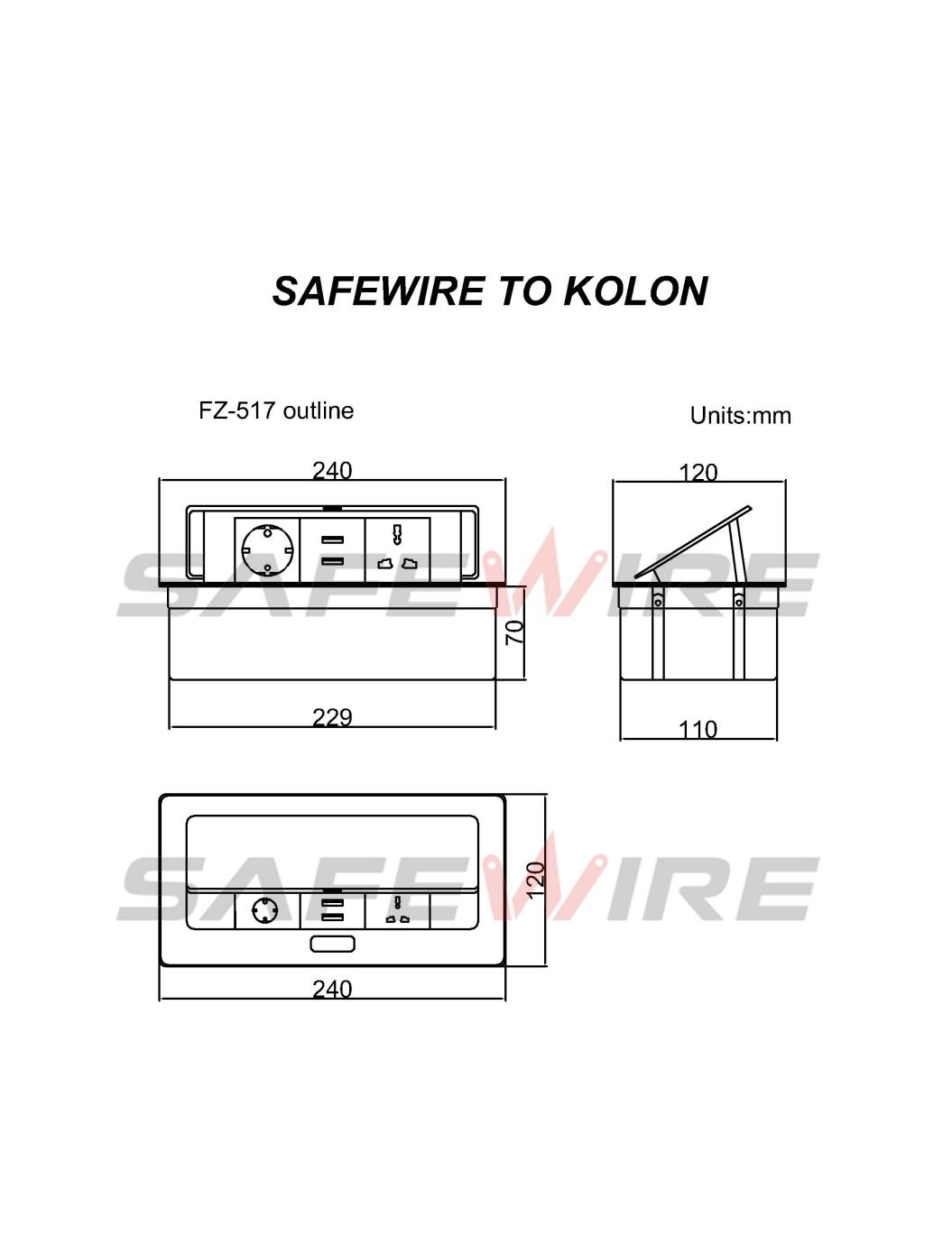 Produce show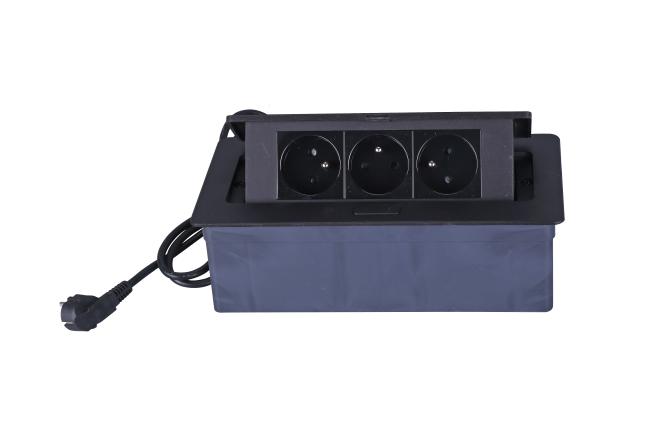 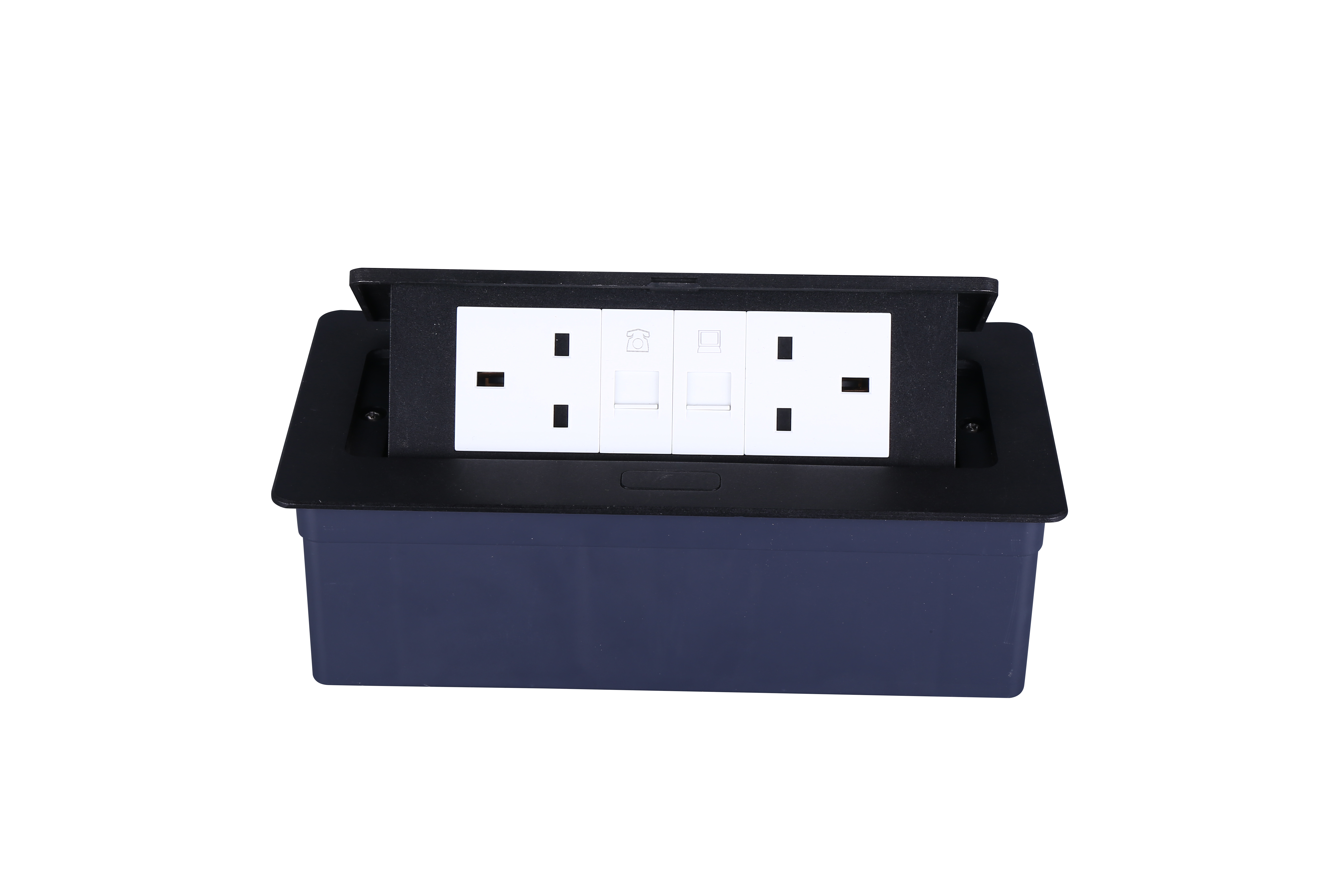 Installation ProcessCut out as specification sheet.put the bottom box into cut-out hole,punch the self-tapping screw and fix the bottom box.Remove plastic frame fixing socket modules.Assembly the socket or data Jack into the plastic frame and press frame ensure them combine tightly.Keep socket modules connected by inner wire (it should be copper core 1.5mm29~20 wire and length should be suitable).Then earthing and ensure inner wire tightly with modules.For fast connector terminal block,Just insert wire into block.Phone line ,TV receiving line sound box wire（it should thin wire）Just the wire length and tighten stop screw comathen.Put the panel on the bottom box and it with the hole.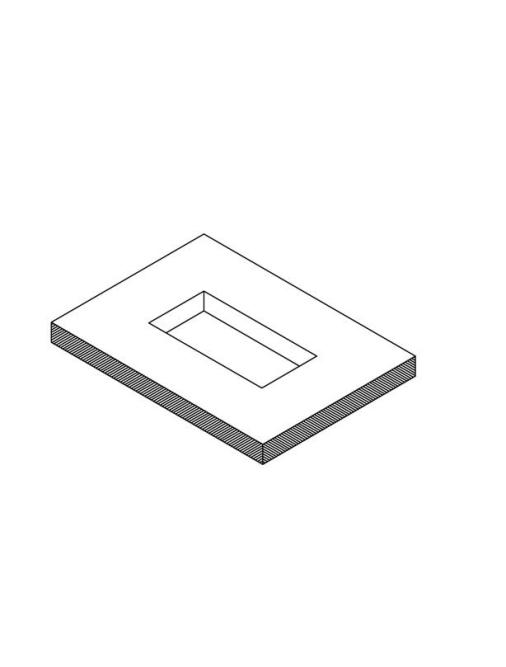 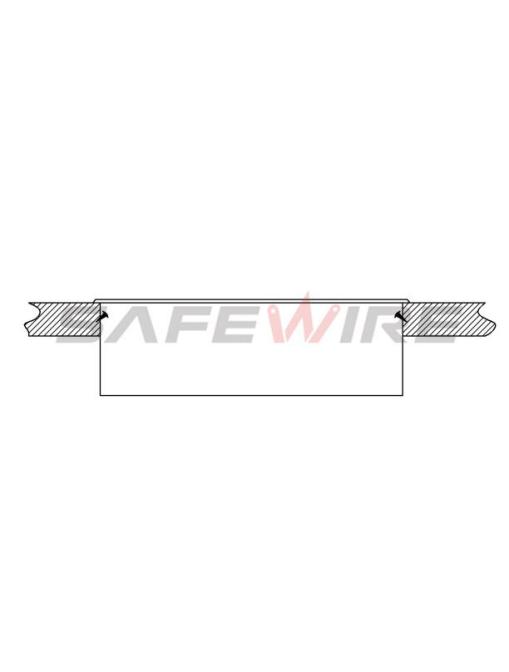 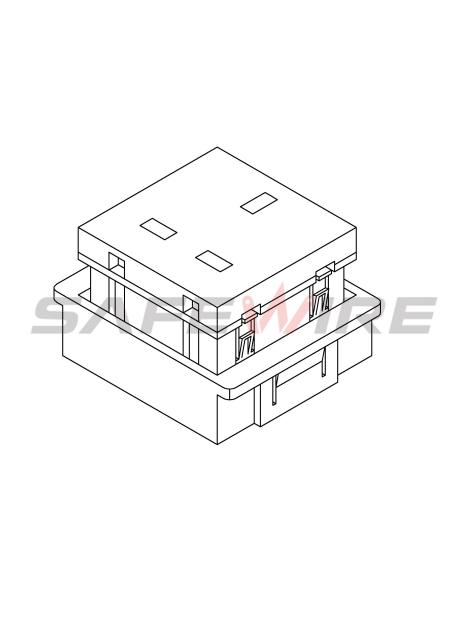 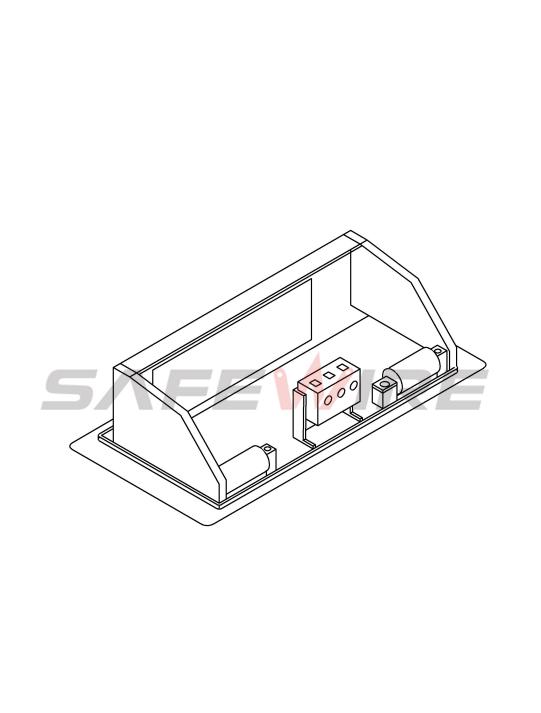 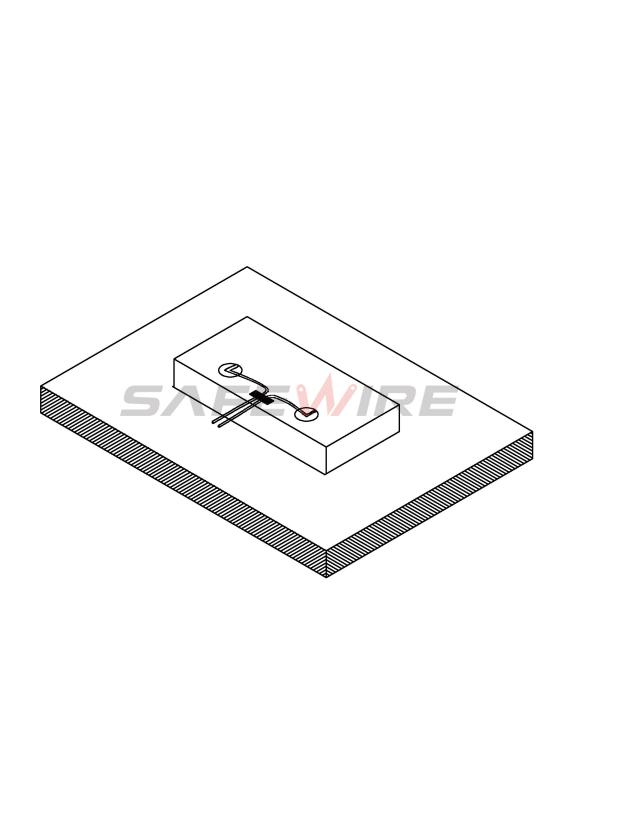 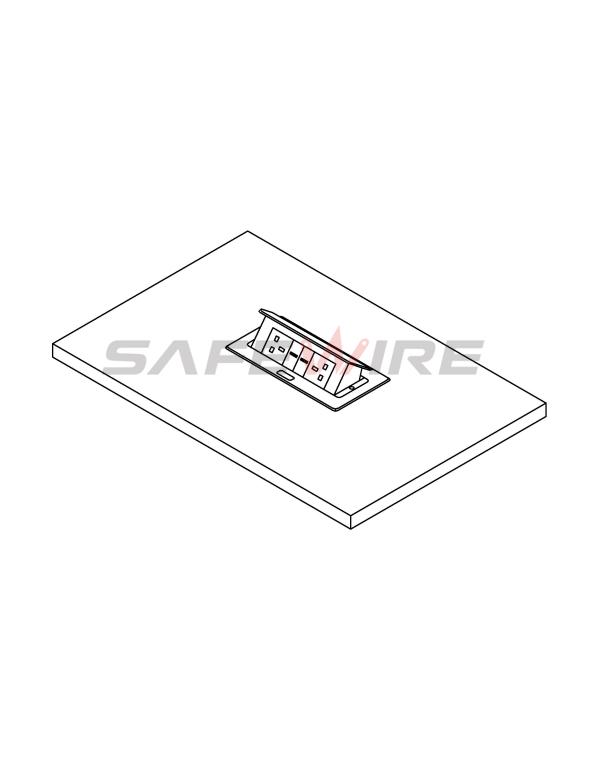 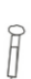 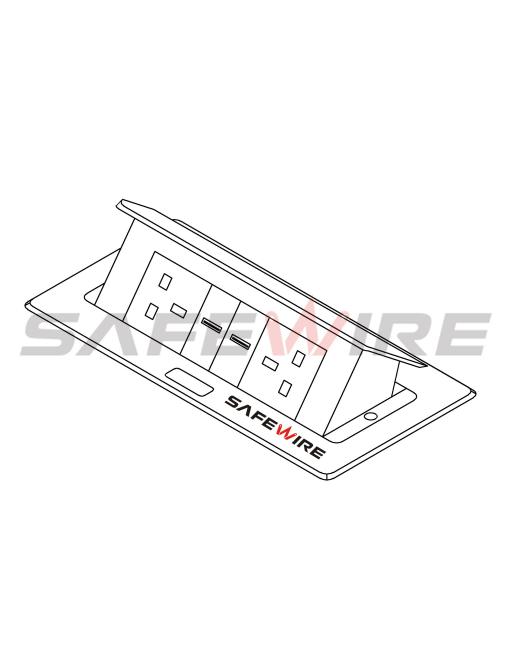 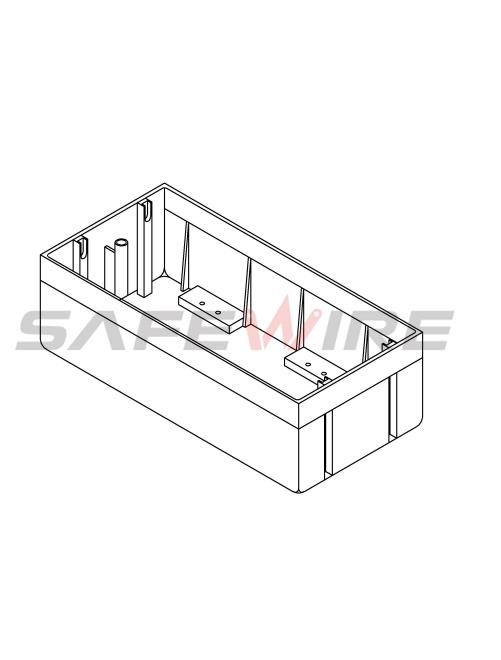 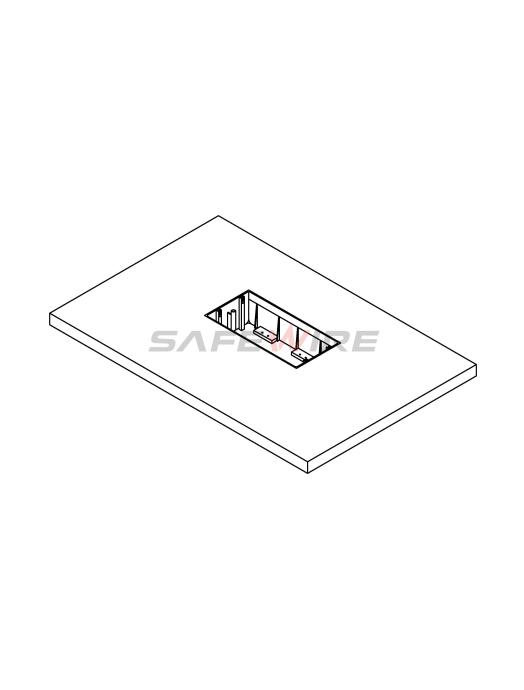 Attentions:1.Prevent from corrosive liquid, gas (strong acid, strong alkali, paint)and humidity.2. All dimension quoted are nominal only. Drawings , images and text are for illustrative perposes only and product details and dimension are subject to change without notice.Safety Warning:  1)This is a class I product and must be earthed  2)This product must be installed/wired by a qualified electrician  3)before installation/maintnance ,ensure the mains supply is switched off and the circuit fuses are removed or circuit breakers switch off  4)For indoor use onlyRelated product recommendation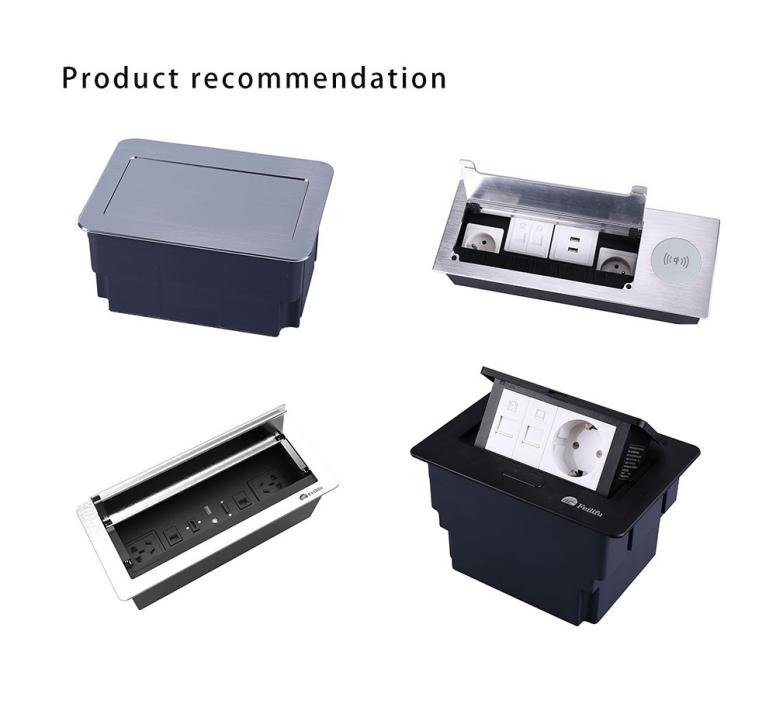 Package: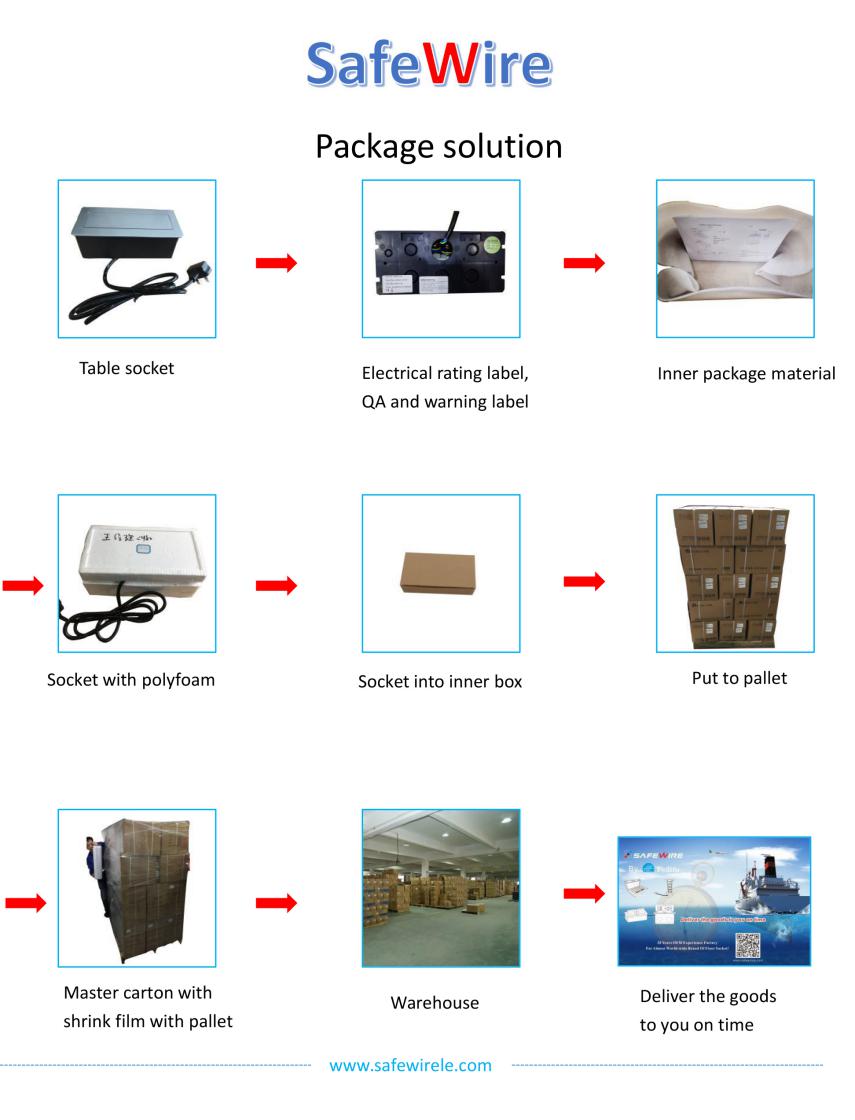 1ModelHTD-517-B6HS Code85366900002Brand NameSafewire or OEM brand7Market standardCustomized3Typefloor socket8Place of originZhejiang ,  Wenzhou, China4ColorGolden, silver9Frequency50Hz~60Hz5GroundingStandard grounding10Current TypeACSerial No.ParameterDescription1Panel MaterialAluminum alloy2Surface finishElectroplated/Painted/Power sprayed3ColorSilver/black/white4Panel Dimension(mm)240x1205Cutout(mm)231x1126Height of product(mm)707Bottom box size(mm)229*110*708Bottom box materialPlastic9Capacity of modules /Interface size3 BS socket10ConfigurationPower outlet+Data outlet or USB charging : Customized as required11Cable length1.5m, 2m,2m or required length